III. osnovna škola Bjelovar,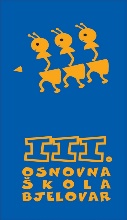 Tome Bakača 11d, 43000 Bjelovartel: 246-610;  246-510; fax: 221-545http://www.os-treca-bj.skole.hr/e-mail: ured@os-treca-bj.skole.hrKlasa: 112-01/19-01/5Urbroj: 2103-36-01-19-06U Bjelovaru, 23. prosinca 2019. godineOBAVIJEST KANDIDATIMA PRIJAVLJENIM NA RADNO MJESTO UČITELJ MATEMATIKE, FIZIKE I ENGLESKOGA JEZIKA, TEMELJEM NATJEČAJA OBJAVLJENIH NA WEB STRANICI III. OSNOVNE ŠKOLE BJELOVAR I HRVATSKOG ZAVODA ZA ZAPOŠLJAVANJE OD 11. PROSINCA 2019. GODINEŠkolski odbor III. osnovne škole Bjelovar na sjednici održanoj dana 23. prosinca 2019. godine dao je prethodnu suglasnost na zapošljavanje na radno mjesto učitelj matematike (puno, određeno vrijeme) za kandidatkinju Željku Vlajnić.Školski odbor III. osnovne škole Bjelovar na sjednici održanoj dana 23. prosinca 2019. godine dao je prethodnu suglasnost na zapošljavanje na radno mjesto učitelj matematike (nepuno, neodređeno vrijeme) za kandidatkinju Josipu Kožul.Školski odbor III. osnovne škole Bjelovar na sjednici održanoj dana 23. prosinca 2019. godine dao je prethodnu suglasnost na zapošljavanje na radno mjesto učitelj fizike (puno, određeno vrijeme) za kandidata Marka Kukeca.Školski odbor III. osnovne škole Bjelovar na sjednici održanoj dana 23. prosinca 2019. godine dao je prethodnu suglasnost na zapošljavanje na radno mjesto učitelj engleskoga jezika (nepuno, određeno vrijeme) za kandidata Matka Misira.							Ravnateljica							Goranka Preskočil, mag.prim.educ.